Ufficio per la Catechesi 	
della Diocesi di Como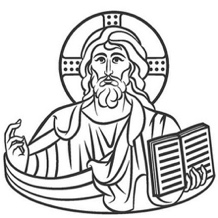 MISTERO DELLA CROCE:SEGNO DELL’AMORE DI GESÙ PER NOIINVITO per i genitoriSCHEMA DI INVITOOre 14.45 	Accoglienza: genitori in chiesa; i gruppi dei bambini salgono coi propri catechisti nelle stanze assegnate; i genitori accompagnano i piccoli da …Ore 15.00 	Bambini 
Obiettivo: accostarsi alla croce come segno dell’amore di Dio; Praticare il segno della croce attribuendovi valore e significato    Attività: Vangelo (parti da Mc 15) -  Giochi sul significato del segno della croce             Ogni bambino dovrà portare: colla stick e forbiciOre 15.00 Adulti                   Obiettivo: accogliere la croce di Gesù e le nostre croci       Introduzione di don. …       15.30  Dialogo nei 4 gruppi Ore 16.20  Adulti insieme in chiesa (sistemandosi a gruppi)                    Conclusione  di don. … Ore 16.45  Tutti in chiesa per la Preghiera 	I bambini vanno a sedersi vicino ai loro genitori 	Canto e preghiera (sul segno della croce)Ore 17.00 Merenda al bar: chi vuole porti qualcosaA presto, l’equipe 1^ EV. 